St. Timothy’s2400 Alta Vista Drive 
Tel: 613-733-0131   Website: www.sttimsottawa.com 	
Email: sttimsoffice@on.aibn.com 
Minister: Rev. Reine BoghosEmail: revreineboghos.sttims@bellnet.ca
Office Administrator: Kay SaundersMusic Director & Organist: Louise ThompsonGENERAL ANNOUNCEMENTSCOFFEE HOUR: After church refreshments will be held in the GoForth room today.  We have cake to celebrate those with birthdays in July, August, and September.  For now, we are trying to use the lower hall as little as possible before the new floor is laid.  However, if Sunday is a lovely day, we may move coffee hour outside! YOUTH CUPCAKE SALE:  Youth will be selling cupcakes during Coffee Hour TODAY in support of the Main Hall Floor Replacement Fund. Free will offering.
ST. TIMOTHY’S NEEDS YOUR TALENTS:  Please see the notice board and the Time and Talents Survey in the Narthex and return the completed Survey to Joanne Payne or Ernie McArthur.RE-FLOORING FUNDRAISER: The Stewardship Committee is asking for donations to meet the $30,000 cost, and the fund is presently at approximately $14,000. Thank you!
PLANNED GIVING: Have you sometimes wondered if, and how, you might contribute to the St. Timothy’s legacy by making a long-term gift. If you are interested, please collect one or more of the papers in the Narthex and speak with Joanne Payne or Ernie McArthur. UPCOMING EVENTS
REVERSE OFFERING REMINDER:  For Communion Sunday, the congregation is requested to bring donations for the Heron Emergency Food Centre.  After the usual Offering, a second Offering will be taken but instead of placing your gifts on the collection plate, you are invited to remove a slip of paper.  On the slip of paper will be a suggested donation for the Food Centre (can of soup, cereal etc.) to be brought to church on Communion Sunday, October 6th.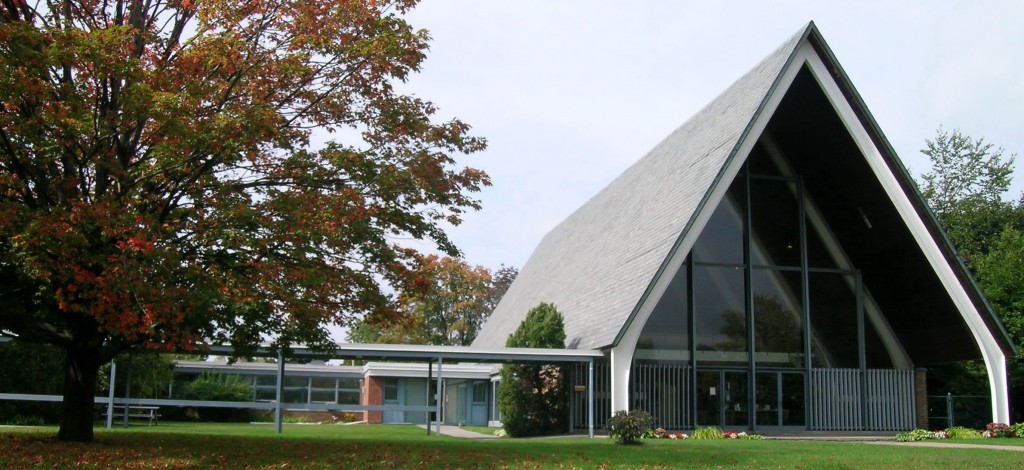 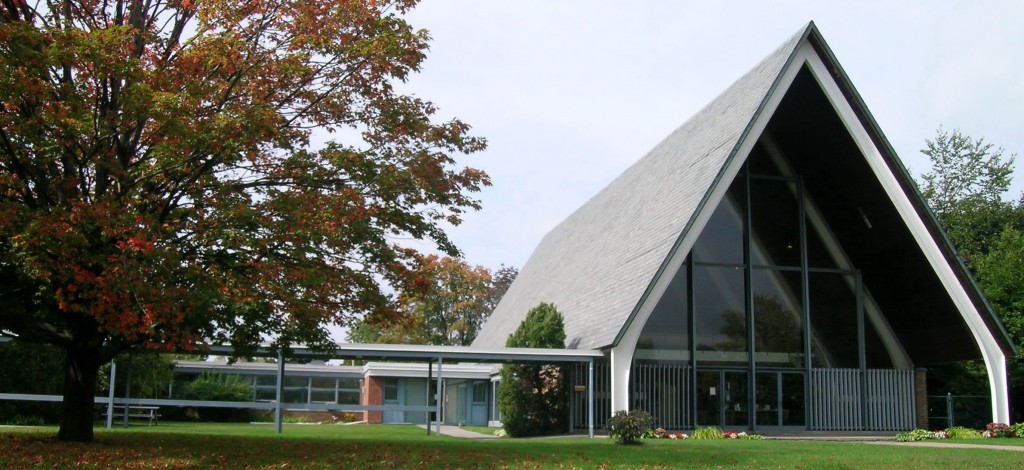 COMMUNITYPRESBYTERY OF OTTAWA’S ANNUAL YOUTH RETREAT: Saturday, September 28th, 9:00 A.M Will take place at Gracefield Christian Camp & Retreat Centre; we’re taking advantage of the season change to celebrate changes in the lives of our youth! 
Details: Open to youth Grades 6 and up. 
Leaving: For Gracefield from St. Paul’s Presbyterian Church’s parking lot (971 Woodroffe) Sat, Sept 28th 9:00 A.M.
Arriving back: at St. Paul’s parking lot on Sun, September 29th 5:00 P.M. 
To register (Or for more information) – Contact your youth leader or Minister, or Rev. Cheryl Gaver at cgaver@cogeco.ca. REFORMATION RALLY: The annual Reformation Rally, organized by some local Presbyterian and Christian Reformed churches, is scheduled for Sunday, October 27th, 2019 at 7pm at St. Paul’s Church, 971 Woodroffe Ave.  The guest speaker this year is the Rev’d Dr. J. Kevin Livingston, who is Professor of Pastoral Ministry at Tyndale Seminary, Toronto, and Minister of Clairlea Park Presbyterian Church, Toronto. 